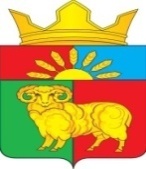 АДМИНИСТРАЦИЯ ЗЛАТОРУНОВСКОГО СЕЛЬСОВЕТАУЖУРСКИЙ РАЙОН КРАСНОЯРСКИЙ КРАЙПОСТАНОВЛЕНИЕ29.09.2021                                   п. Златоруновск                                           № 74О признании утратившим силу Постановления от 23.07.2017 № 46 «Об утверждении Порядка формирования, утверждения и ведения плана закупок товаров, работ, услуг для обеспечения нужд администрации Златоруновского сельсовета Ужурского района Красноярского края»	В соответствии с Федеральным законом от 06.10.2003 №131-ФЗ «Об общих принципах организации местного самоуправления в Российской Федерации», Федеральным законом «О внесении изменений в Федеральный  закон «О контрактной системе в сфере закупок товаров, работ, услуг для обеспечения государственных и муниципальных нужд» от 01.05.2019 №71-ФЗ, руководствуясь Уставом муниципального образования Златоруновский сельсовет, ПОСТАНОВЛЯЮ:Признать, утратившим силу постановление администрации Златоруновского сельсовета от 23.07.2017 № 46 «Об утверждении Порядка формирования, утверждения и ведения плана закупок товаров, работ, услуг для обеспечения нужд администрации Златоруновского сельсовета Ужурского района Красноярского края»Настоящее постановление вступает в силу со дня его официального опубликования в газете «Златоруновский вестник»Контроль за выполнением настоящего постановления оставляю за собой.Глава сельсовета                                                                              Д.В.Минин